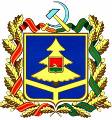 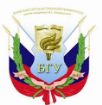 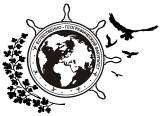 МИНОБРНАУКИ РОССИИФедеральное государственное бюджетное 
образовательное учреждение высшего образования«БРЯНСКИЙ ГОСУДАРСТВЕННЫЙ УНИВЕРСИТЕТ ИМЕНИ АКАДЕМИКА И.Г. ПЕТРОВСКОГО»БРЯНСКОЕ ОТДЕЛЕНИЕ РУССКОГОГЕОГРАФИЧЕСКОГО ОБЩЕСТВА ДЕПАРТАМЕНТ ПРИРОДОПОЛЬЗОВАНИЯИ ЭКОЛОГИИ БРЯНСКОЙ ОБЛАСТИИКОМОСЕстественно-научный институтКафедра географии, экологии и землеустройстваНАУЧНО-ПРАКТИЧЕСКАЯ КОНФЕРЕНЦИЯ«БРЯНСКИЕ ГЕОГРАФИЧЕСКИЕ ЧТЕНИЯ»21-22 ноября 2019 г.ПЕРВОЕ ИНФОРМАЦИОННОЕ ПИСЬМОУважаемые коллеги!Приглашаем к участию в работе научно-практической конференции «БРЯНСКИЕ ГЕОГРАФИЧЕСКИЕ ЧТЕНИЯ».Конференция позиционируется как межрегиональное научное мероприятие с международным участием, для теоретического осмысления и обмена опытом привлечения географических знаний и географической культуры для социально-экономического регионов России и других стран. Материалы конференции будут размещены в Научной электронной библиотеке (eLibrary.ru) и включены в систему Российского индекса научного цитирования (РИНЦ) Сборнику статей будут присвоены коды ISBN, УДК, ББК.НАПРАВЛЕНИЯ РАБОТЫ КОНФЕРЕНЦИИ:1. Природно-ресурсный потенциал социально-экономического развития2. Территориальная организация населения 3. Экологическая ситуация, охрана природы и рациональное природопользование 4. Территориальная структура хозяйства5. Организация сферы обслуживания, комфортной среды жизни6. Сохранение культурного наследия 7. Рекреация и туризм 8. Методы географических исследований 9. Экологическое и географическое образованиеОБЩЕЕ ПОЛОЖЕНИЕК участию в работе конференции «Брянские географические чтения» приглашаем представителей учреждений науки, образования, культуры, охраны природы; общественных организаций; органов муниципальной и региональной власти; хозяйствующих субъектов.ФОРМЫ И ПОРЯДОК УЧАСТИЯ:Устный доклад (с публикацией)Заочное участие (только публикация)Дистанционное участие (доклад по Skype, с публикацией материалов)До 20 октября 2019 года просим прислать заявку на участие и материалы на электронный адрес оргкомитета lobanov_grigorii@mail.ru. (Лобанов Григорий Владимирович)Заявка на участие (заполняется на всех авторов)Правила оформления материаловРабочий язык конференции – русский.Материалы для публикации оформляются в Microsoft Word (версия 2007 или позже). Поля – все 20 мм; кегль – Times New Roman Cyr - 14, межстрочный интервал одинарный, отступ первой строки абзаца 1,25. Верхняя строка слева –УДК. Через интервал – название материалов прописными (полужирными) буквами, без переносов, выравнивание по центру. Через интервал строчными буквами – фамилия и инициалы автора (авторов) статьи (полужирный курсив). Далее, без интервала – название организации (организаций) авторов с указанием города, страны (через запятую, выравнивание по центру, курсивом). На следующей строке в правом углу адрес электронной почты. Через интервал – аннотация (до 100 слов), затем ключевые слова на русском языке. Через одну строку – аннотация и ключевые слова на английском языке.Через интервал - текст материалов. Рекомендуемая структура текста: описание проблемы, актуальности, целей и задач исследования; объект, методика исследования, изложение, обсуждение результатов, краткие выводы. Таблицы и рисунки, ссылки на источники информации, оформляются по ГОСТ Р 7.0.5-2008. «Список источников» в конце текста приводится в алфавитном порядке.Для построения формул просим использовать возможности встроенного редактора Word. Чёрно-белые и цветные рисунки (диаграммы, карты) разрешением не менее 300 dpi размещаются непосредственно в тексте без обтекания. Цветные рисунки рекомендуем представлять только, если не существует иного изобразительного средства передать результат исследования. Кроме того, рисунки в формате jpeg присылаются в оргкомитет отдельными файлами. Формат имени файла: Фамилия автора_рис1.jpegОбъём материалов с учётом аннотации, рисунков, таблиц, списка литературы – от 5 до 10 страниц.Оргкомитет оставляет право отклонять материалы, не соответствующие направлениям работы конференции, оформленные без учёта перечисленных правил, нарушающие принципы научной этики.Для студентов, представляющих результаты индивидуальных исследований (не в соавторстве) просим оформить рецензию от научного руководителя или консультанта (в свободной форме).Пример оформления материаловУДК 528.8ОТРАЖЕНИЕ ПРОСТРАНСТВЕННО-ВРЕМЕННОЙ СТРУКТУРЫ АГРОЛАНДШАФТОВ В МАТЕРИАЛАХ СПУТНИКОВОЙ СЪЁМКИИванов В. В.1, Петров И.И.21Брянский государственный университет, г. Брянск, РФ2Брянский государственный инженерно-технологический университет, г. Брянск, РФe-mail:eco_egf@mail.ruАннотация. Ключевые слова.Abstract.Key words. Изучение свойств, структуры и динамики агроландшафтов –научное направление, в котором ярко выраженная прикладная составляющая-сочетается с решением теоретических вопросов антропогенного ландшафтоведения…Список источников1.	Мамай И.И. Динамика ландшафтов: методика изучения. М.: МГУ, 1992. 167 с.2.	Сахарова Е.Ю., Сладких Л.А., Кулик Е.Н. Спутниковый мониторинг состояния посевов зерновых культур с использованием индекса вегетации. Интерэкспо Гео-Сибирь. 2015. №1. С. 47-52.ОРГАНИЗАЦИОННЫЙ ВЗНОСУчастие в конференции оплачивается переводом на банковскую карту до 10 ноября 2019 года после уведомления о принятии материалов.Размер организационного взноса составляет 200 рублей за 1 страницу. В стоимость орг. взноса входит издание и высылка автору (авторам) 1 экземпляра сборника материалов.В октябре 2019 года Оргкомитетом отправит заинтересованным участникам второе Информационное письмо с программой конференции.КОНТАКТЫ ОРГКОМИТЕТА8 (920) 606-14-85 (Лобанов Григорий Владимирович)е-mail: lobanov_grigorii@mail.ruАдрес оргкомитета:Россия, . Брянск, ул. Бежицкая, 14. БГУ, Кафедра географии, экологии и землеустройства. Оргкомитет научной конференции «БРЯНСКИЕ ГЕОГРАФИЧЕСКИЕ ЧТЕНИЯ». Оргкомитет благодарен Вам за распространение данной информации среди коллег, заинтересованных принять участие в работе конференции.Фамилия, имя, отчествоМесто работы (полное название)Адрес (включая почтовый индекс)ДолжностьУченое званиеУченая степеньДомашний адрес (включая почтовый индекс)Контактный телефонЕ-mailСертификат участника конференции (шт.)Дополнительный экземпляр сборника (шт.)Форма участия Название материалов